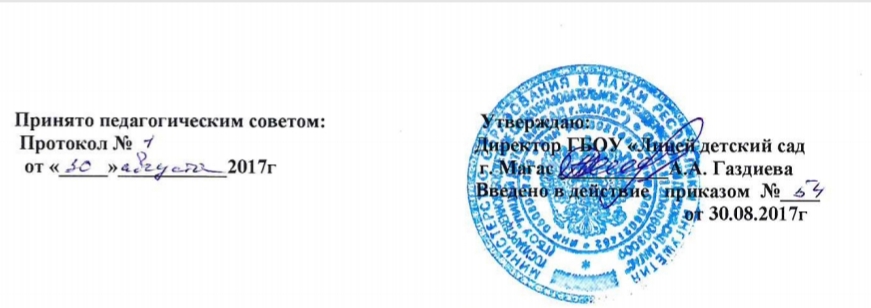 ПОЛОЖЕНИЕ о режиме занятий обучающихсяГосударственного бюджетного общеобразовательного учреждения                            «Лицей-детский сад г. Магас»  Республики Ингушетия.      1.Общие положения1.1.Настоящее Положение о режиме занятий учащихся Государственного бюджетного общеобразовательного учреждения                            «Лицей-детский сад г. Магас»  (далее Школа) определяет режим занятий учащихся (далее – Положение).1.2.Настоящее Положение разработано в соответствии с Федеральным законом «Об образовании в Российской Федерации» от 29 декабря 2012 года № 273-ФЗ; постановлением Главного государственного санитарного врача Российской Федерации от 29 декабря 2010 г. № 189 «Об утверждении СанПин 2.4.2.2821-10 «Санитарно-эпидемиологические требования к условиям и организации обучения в общеобразовательных учреждениях» (зарегистрирован в Минюсте России 3 марта 2011 года).1.3. Положение принимается, на педагогическом совете имеющем право вносить в него изменения и дополнения, согласовывается с Управляющим советом школы и утверждается приказом директора Школы.1.4. Настоящее положение подлежит обязательному опубликованию на официальном сайте Школы.2.Образовательный процесс2.1.Учебный год в школе начинается 1 сентября. Если этот день приходится на выходной день, то в этом случае учебный год начинается в первый, следующий за ним, рабочий день.1.2.Продолжительность учебного года в Школе на первом, втором и третьем уровнях обучения составляет не менее 34 недель (без учета государственной (итоговой аттестации) в 9, 11 классах), в первом классе – 33 недели.2.3.Продолжительность каникул в течение учебного года составляет не менее 30 календарных дней, летом – не менее 8 недель. Для учащихся в первом классе устанавливаются в течение учебного года дополнительные недельные каникулы.2.4.Учебный план рассчитан на 5-дневную рабочую неделю, занятия проводятся в одну смену, продолжительность урока 45 минут. Продолжительность урока в 1-ом классе составляет:в начале учебного года для первоклассников предусматривается постепенное увеличение учебной нагрузки:  I четверть: 3 урока по 35 минут, четвёртый урок – в нетрадиционной форме; II четверть: 4 урока по 35 минут; III, IV четверть: 4 урока по 45 минут.2.5.Начало занятий с 1по11 классы в 9.00, окончание - согласно расписанию звонков, утвержденному приказом директора Школы на учебный год.2.7.Образовательный процесс в школе осуществляется на основе учебного плана, разрабатываемого школой самостоятельно в соответствии с примерным учебным планом, календарного учебного графика и регламентируется расписанием занятий, утвержденным приказом директора Школы.2.8.Между началом внеурочной деятельности и последним уроком в 1-4 классах, а в последующем и в основной школе (при переходе на новые ФГОС)предусматривается перерыв  продолжительностью не менее 40 минут.2.9.Учащиеся должны приходить в Школу не позднее 08 часов 45 минут. Опоздание на уроки недопустимо.2.10.Горячее питание учащихся организуется на большой  перемене в соответствии с графиком, утверждаемым на учебный год директором Школы по согласованию с управляющим советом Школы.3. Требования к учебной нагрузке учащихся3.1. Занятия организованы в 1 смену. Начало учебных занятий в 9.00 часов. Окончание занятий в соответствии с расписанием.3.2.Количество часов, отведенных на освоение учащимися учебного плана Школы, состоящего из обязательной части и части, формируемой участниками образовательного процесса, не превышает  в совокупности величину недельной образовательной нагрузки.3.3.Величину недельной учебной нагрузки (количество учебных занятий), реализуемую через урочную деятельность, определяют в соответствии с таблицей:3.4.Расписание уроков составляется с учетом дневной и недельной умственной работоспособности учащихся и шкалой трудности учебных предметов.3.6.В течение учебного дня не следует проводить более одной контрольной работы. Контрольные работы рекомендуется проводить на 2 – 4-м уроках.3.7.Продолжительность урока (академический час) во всех классах не превышает 45 минут, за исключением 1-го класса, в котором продолжительность регламентируется пунктом 2.4. Положения.3.8.Обучение в 1-м классе осуществляется с соблюдением следующих дополнительных требований:учебные занятия проводятся по 5-дневной учебной неделе и только в первую смену;рекомендуется организация в середине учебного дня динамической паузы продолжительностью не менее 40 минут;обучение проводится без балльного оценивания знаний учащихся и домашних заданий;дополнительные недельные каникулы в середине третьей четверти при традиционном режиме обучения.3.9.Объем домашних заданий (по всем предметам) должен быть таким, чтобы затраты времени на его выполнение не превышали (в астрономических часах): во 2 – 3 классах – 1,5 ч., в 4 – 5 классах – 2 ч., в 6 – 8 классах – 2,5 ч., в 9 – 11 классах – до 3,5 ч.3.10 Учебный год оканчивается:в 1, 9, 11 классах – 25 мая;во 2-8,10 классах – 31 мая.    3.11.Освоение образовательных программ основного общего, среднего  общего образования завершается обязательной итоговой аттестацией учащихся. Срок проведения государственной (итоговой) аттестации обучающихся устанавливается Федеральной службой по надзору в сфере образования и науки (Ростобрнадзор)3.11.Промежуточная аттестация в переводных классах (2-8,10) проводится в мае без прекращения общеобразовательного процесса.4. Вступление в силу, внесение изменений и дополнений в настоящее положение4.1. Настоящее положение вступает в силу с момента его утверждения и действует бессрочно. 4.2. Внесение поправок и изменений в Порядок  производится на заседании педагогического  совета Школы.4.3.Внесение поправок и изменений в Положение производится на заседании Управляющего Совета школы.4.4. Порядок  действителен до принятия новой редакции.КлассыМаксимально допустимая недельная нагрузка в академических часахКлассыПри 5-дневной неделе, не болееПри 5-дневной неделе, не более121212-426265323263333735358-9363610-113737